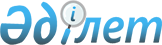 Об образовании избирательных участков
					
			Утративший силу
			
			
		
					Решение акима Казалинского района Кызылординской области от 25 февраля 2015 года № 3. Зарегистрировано Департаментом юстиции Кызылординской области 03 марта 2015 года № 4897. Утратило силу решением акима Казалинского района Кызылординской области от 27 мая 2020 года № 97
      Сноска. Утратило силу решением акима Казалинского района Кызылординской области от 27.05.2020 № 97 (вводится в действие со дня первого официального опубликования).
      В соответствии со статьей 23 Конституционного Закона Республики Казахстан от 28 сентября 1995 года "О выборах в Республике Казахстан" и Законом Республики Казахстан от 23 января 2001 года "О местном государственном управлении и самоуправлении в Республике Казахстан" аким Казалинского района РЕШИЛ:
      1. Образовать избирательные участки по Казалинскому району согласно приложению.
      2. Контроль за исполнением решения возложить на заместителя акима Казалинского района Баймишева Г.
      3. Настоящее решение вводится в действие со дня первого официального опубликования. Избирательные участки по Казалинскому району
      Сноска. Приложение – в редакции решения акима Казалинского района Кызылординской области от 09.10.2018 № 6 (вводится в действие со дня первого официального опубликования). Избирательный участок №56
      Центр: Коммунальное государственное казенное предприятие "Дом школьников отдела образования Казалинского района", Казалинский район, поселок Айтеке би, улица Айтеке би №1
      Граница: четная сторона домов №2-12 улицы Айтеке би, четная сторона улицы Желтоксан от дома №32 до конца улицы, нечетная сторона от дома №107 до конца улицы, переулок Желтоксан полностью, дом №28 по улице Желтоксан, дома №1 А, 2 А, 2 Б и между домами №2-8 по улице Султан Таширбайулы Сулейменова, между домами №1-11 по нечетной стороне и между домами №2-10 по четной стороне улицы Султан Аманова, между домами №1-5 по нечетной стороне и между домами №2-4 по четной стороне улицы Жалдыбай жырау, между домами №1-11 по нечетной стороне и между домами №2-10 по четной стороне улицы Гани Муратбаева, переулок Гани Муратбаева полностью, дом №1 по улице Жанкожа Нурмухаммедулы, дом №2 по улице Жанкожа Нурмухаммедулы, между домами №1-14 по нечетной стороне и по четной стороне улицы Касым Аманжолова, между домами №1-6 по четной и по нечетной стороне улицы Абжами Айбосынова, между домами №136-208 по четной стороне и между домами №131-211 по нечетной стороне улицы Роза Баглановой, между домами №94-152 по четной стороне улицы Толе би, улица Владимир Счастнова полностью, улица Мешитбай Тастайбекова полностью, между домами №45-55 по нечетной и четной стороне улицы Берди Баймишева, улица Таяубай Сереева полностью, улица Орынбай Жанадилова полностью, дом №18 по четной стороне и дом №35 до конца по нечетной стороне улицы Алиби Жангелдина, дом №23 по нечетной стороне и дом №22 до конца по четной стороне улицы Нуртуган жырау. Избирательный участок №57
      Центр: Коммунальное государственное учреждение "Средняя школа №70 имени Жанкожа батыра отдела образования Казалинского района", Казалинский район, поселок Айтеке би, улица Владимир Счастнова №17
      Граница: между домами №1-81 по нечетной стороне и между домами №36-94 по четной стороне улицы Мустафа Шокайулы, четная сторона полностью и начиная с дома №13 до конца по нечетной стороне улицы Махамбет Утемисова, между домами №33-53 по нечетной стороне улицы Желтоксан, между домами №3-47 по улице Айтеке би, между домами №2-62 по четной стороне улицы Сакен Сейфуллина, между домами №1-25 по нечетной стороне и между домами №2-18 по четной стороне улицы Аубакир Алиулы Тыныбаева, нечетная сторона полностью и между домами №2-44 по четной стороне улицы Магжан Жумабаева, улица и переулки Акан сери полностью, между домами №1-47 по нечетной и по четной стороне улицы Ахмет Байтурсынова, улицы Махаш Балмагамбетова, Махамбет Ауезова полностью, жилые дома квартала №3 полностью, между домами №36-40 по четной стороне улицы Асан кайгы, между домами №42-76 по четной стороне и между домами №43-81 по нечетной стороне улицы Роза Баглановой, между домами №1-35 по нечетной стороне и между домами №2-40 по четной стороне улицы Толе би, переулок Толе би полностью, между домами №1-69 по нечетной стороне и между домами №2-82 по четной стороне улицы Биржан сал, между домами №1-43 по нечетной стороне и между домами №2-36 по четной стороне улицы Жусипбек Аймауытова, переулок Жусипбек Аймауытова полностью, улицы Кайрат Халыкова, Аманкелды батыра, Шокан Уалиханова полностью, между домами №1-3 по нечетной стороне и между домами №2-4 по четной стороне улицы Жалантос батыра, между домами №2-6 по четной стороне улицы Сабит Муканова, улица Токаш Бокина полностью, от дома №28 по четной стороне до конца и от дома №23 до конца по нечетной стороне улицы Мухтар Ауезова, от дома №28 по четной стороне до конца и от дома №37 до конца по нечетной стороне улицы Абдигани Абжанова, участок "Акозек". Избирательный участок №58
      Центр: Коммунальное государственное учреждение "Школа-лицей №266 Казалинского районного отдела образования", Казалинский район, поселок Айтеке би, улица Желтоксан №20
      Граница: между домами №1-31 по нечетной стороне и между домами №2-26 по четной стороне улицы Желтоксан, между домами №55-105 по нечетной стороне улицы Желтоксан, между домами №2-40, №78-134 по четной стороне и между домами №1-41, №83-129 по нечетной стороне улицы Роза Баглановой, между домами №42-92 по четной стороне и между домами №37-81 по нечетной стороне улицы Толе би, улица Сара акын и переулок Ағжап Өтемұратов полностью, между домами №2-44 по четной стороне и по нечетной стороне улицы Берди Баймишева, между домами №2-34, №96-158 по четной стороне и между домами №83-147 по нечетном стороне улицы Мустафа Шокайулы, между домами №84-128 по четной стороне и дом №71 А, между домами №71-95 по нечетной стороне улицы Биржан сал, переулки Биржан сал полностью, между домами №1-19 по нечетной стороне улицы Султан Таширбайулы Сулейменова, между домами №1-25 по нечетной стороне и между домами №2-26 по четной стороне улицы Токтар Аубакирова, между домами №4-28 по четной стороне и между домами №1-27 по нечетной стороне улицы Жанкожа Нурмухаммедулы, между домами №1-1 А по нечетной стороне и между домами №14-28 по четной стороне улицы Айтеке би, между домами №1-11 по нечетной стороне улицы Махамбет Утемисова, улица Кенен Азирбаева полностью, улица Ергали Тулепова полностью, между домами №2-16 по четной стороне и между домами №1-33 по нечетной стороне улицы Алиби Жангелдина, между домами №1 А-21 по нечетной стороне и между домами №2-20 по четной стороне улицы Нуртуган жырау, между домами №1 А-21 по нечетной стороне и между домами №2-26 по четной стороне улицы Мухтар Ауезова, между домами №1 А-35 по нечетной стороне и между домами №2-26 по четной стороне улицы Абдинаги Абжанова, улица аль-Фараби полностью, жилые дома квартала №4, между домами №1-34 по нечетной и четной стороне улицы Асан кайгы, улица Жубан Молдагалиева полностью. Избирательный участок №59
      Центр: Учреждение образования "Казалинский гуманитарно-технический колледж", Казалинский район, поселок Айтеке би, улица Достык №66 А
      Граница: между домами №83-177 по нечетной стороне и от дома №154 до конца по четной стороне улицы Толе би, между домами №149-235 по нечетной стороне и между домами №160-246 по четной стороне улицы Мустафа Шокайулы, переулок Султан Аманова полностью, между домами №145-209 по нечетной стороне и между домами №118-170 по четной стороне улицы Сакен Сейфуллина, между домами №105-197 по нечетной стороне и между домами №84-154 по четной стороне улицы Каныш Сатбаева, переулок Достык полностью, полностью дома по четной стороне улицы Достык, от дома №13 до конца по нечетной стороне и от дома №12 до конца по четной стороне улицы Гани Муратбаева, между домами №13-71 по нечетной стороне и между домами №12-66 по четной стороне улицы Султан Аманова, между домами №7-53 по нечетной стороне и между домами №6-76 по четной стороне улицы Жалдыбай жырау, между домами №7-67 по нечетной стороне и между домами №8-88 по четной стороне улицы Абжами Айбосынова, между домами №10-88 по четной стороне улицы Султан Таширбайулы Сулейменова, от дома №97 до конца по нечетной стороне и от дома №130 до конца по четной стороне улицы Биржан сал, улица Куляш Байсеитовой полностью, переулки Абжами Айбосынова полностью. Избирательный участок №60
      Центр: Коммунальное государственное учреждение "Школа-лицей №249 имени Ержигита Бозгулова отдела образования Казалинского района", Казалинский район, поселок Айтеке би, улица Жанкожа Нурмахаммедулы №128
      Граница: микрорайон Казалы полностью, Жанкожа 3 километр полностью, жилые дома квартала №1 и №2 полностью, улица Даулеткерей полностью, улица Инносферная полностью, улица и переулок Талант Боркулакова полностью, переулок Жалантос батыра полностью, между домами №51-69 по нечетной стороне и между домами №40-58 по четной стороне улицы Жалантос батыра, улица Анапия Узакбаева полностью, улица Кызылбас Палуан полностью, улица Сыдык Байкубекова полностью, переулок Кашакбай Примова полностью, улица агайынды Талканбаевы полностью, улицы Магзаман аулие, Шакизада Акбаева, Рахмет Утегенова, Тураш Сегизова, Канагат Ерниязова, Жакас Шерипова, Дауирхан Айдарова, Мадины Ералиевой, Плис Нурпейсова, Жумагали Саина полностью. Избирательный участок №61
      Центр: Коммунальное государственное учреждение "Средняя школа №216 имени К.Сатбаева отдела образования Казалинского района", Казалинский район, поселок Айтеке би, улица Жанкожа Нурмухаммедулы №92
      Граница: улица Акан Култасбекова полностью, улица Бекарыстан би полностью, между домами №1-29 по нечетной стороне и между домами №2-82 по четной стороне улицы Абилхайыр хана, между домами №29-95 по нечетной стороне и между домами №30-90 по четной стороне и дом №103 А улицы Жанкожа Нурмухаммедулы, между домами №38-58 по четной стороне и между домами №45-73 по нечетной стороне улицы Жусипбек Аймауытова, между домами №49-93 по нечетной стороне и между домами №30-94 по четной стороне улицы Айтеке би, между домами №1-103 по нечетной стороне и между домами №2-82 по четной стороне улицы Каныш Сатбаева, переулок Каныш Сатбаева полностью, между домами №1-143 по нечетной стороне и между домами №64-116 по четной стороне улицы Сакен Сейфуллина, между домами №21-67 по нечетной стороне улицы Султан Таширбайулы Сулейменова, между домами №27-63 по нечетной стороне и между домами №28-86 по четной стороне улицы Токтар Аубакирова, от дома №48 до конца улицы Ахмет Байтурсынова, от дома №27 по нечетной стороне до конца и от дома №20 по четной стороне до конца улицы Аубакир Алиулы Тыныбаева, переулок Аубакир Алиулы Тыныбаева полностью, между домами №5-13 по нечетной стороне и между домами №2-10 по четной стороне улицы Умбет би, переулок Умбет би полностью. Избирательный участок №62
      Центр: Коммунальное государственное учреждение "Гимназия №226 имени Б.К.Мергенбаева отдела образования Казалинского района", Казалинский район, поселок Айтеке би, улица Умбет би №8
      Граница: улица Елеу Кушербаева полностью, улица Сырым батыра полностью, между домами №61-119 по нечетной стороне и между домами №88-152 по четной стороне улицы Токтар Аубакирова, между домами №95 А-147 по нечетной стороне и между домами №100-108 по четной стороне улицы Жанкожа Нурмухаммедулы, между домами №1-25 по нечетной стороне и между домами №6-30 по четной стороне улицы Кашакбай Примова, между домами №25-33 по нечетной стороне улицы Умбет би, улица Жакып Ахметова полностью, улица Айтеке би дом №96 А, улица Торемурат жырау полностью. Избирательный участок №63
      Центр: Коммунальное государственное учреждение "Средняя школа №234 имени Ж.Жабаева отдела образования Казалинского района", Казалинский район, поселок Айтеке би, улица Кобыланды батыра №20
      Граница: между домами №31-113 по нечетной стороне и между домами №84-140 по четной стороне улицы Абилхайыр хана, переулок Абилхайыр хана полностью, улица Наби Жалимбетова полностью, от дома №69 по нечетной стороне до конца и от дома №90 по четной стороне до конца улицы Султан Таширбайулы Сулейменова, от дома №55 по нечетной стороне до конца и от дома №78 по четной стороне до конца улицы Жалдыбай жырау, улицы Кобыланды батыра, Нурадин Ермекова полностью, между домами №11-51 по нечетной стороне и между домами №8-36 по четной стороне улицы Райымбек батыра, между домами №35-63 по нечетной стороне и между домами №12-40 по четной стороне улицы Умбет би, улица Шамша Бисембаева полностью, улица Сыдык Жаримбетова полностью, от дома №31 по нечетной стороне до конца, от дома №30 по четной стороне до конца улицы Кашакбай Примова, улицы Бегим Ана, Кыз Жибек, Алии Молдагуловой, Нуртуган Жубатулы, Урмаш Туктибаева, Жанибек батыра, Малик Габдуллина, Сартай батыра, Нұртаза Есбосынова полностью. Избирательный участок №64
      Центр: Коммунальное государственное учреждение "Средняя школа №91 имени Г.Муратбаева отдела образования Казалинского района", Казалинский район, Сельский округ Г.Муратбаева, село Г.Муратбаев, улица Актан батыра №3
      Граница: село Г. Муратбаев сельского округа Г.Муратбаев. Избирательный участок №65
      Центр: Коммунальное государственное учреждение "Средняя школа №17 имени Гани Муратбаева отдела образования Казалинского района", Казалинский район, города Казалинск, улица Коркыт ата №43
      Граница: между домами №42-80 по улице Урмаш Туктибаева, между домами №23 А-57 по улице Коркыт ата, между домами №25-77 и домами №2-36 по улице Жанкожа батыра, между домами №3-25 и домами №8-20 по улице Хегай Гер Сека, между домами №3-37 и домами №12-34 по улице Ыбырай Алтынсарина, между домами №12-20 и домами №1-17 по улице Кайрат Рыскулбекова, между домами №15 А-23 и домами №8-16 по улице Серикбай Жакеева, между домами №14-22 и домами №11-21 по улице Сабит Муканова, между домами №9 А-17 и домами №8-16 по улице Бердикен Мергенбаева, между домами №11-21 и домами №10-18 по улице Тунгышбай Сегизова, между домами №11-37 и домами №10-52/2 по улице Казалы, между домами №27-41 и домами №18-24 по улице Жалантос батыра, между домами №19/1-43/2 и домами №22-44 по улице Генадий Шляпина, между домами №21-25 и домами №28-36 по улице Мухамеджан Ерлепесова, дома №17, №19 и дом №18 по улице Каныш Сатбаева, между домами №13-17 и дома №20, №22 по улице Таппай Кулкашова, между домами №23-47 и домами №14-34 по улице Мыктыбай Жанузакова, улицы Ертас Булекбаева, Гани Муратбаева, Аскар Токмагамбетова, Ыбырай Жакаева, Айтеке би, Ильяс Жансугирова, Курмангазы Сагырбайулы, Мамай Рахашулы. Избирательный участок №66
      Центр: Коммунальное государственное казенное предприятие "Казалинский аграрно-технический колледж" управления образования Кызылординской области", Казалинский район, город Казалинск, улица Жамбыл Жабаев №24
      Граница: между домами №2-40 по улице Урмаш Туктибаева, между домами №47-71 и домами №40-62 по улице Абай Кунанбаева, между домами №31-79 и домами №46-88 по улице Жамбыл Жабаева, между домами №39-79 и домами №36-88 А по улице Шокан Уалиханова, между домами №30-34 А по улице Бекетай би, между домами №30 А-68 по улице Коркыт ата, дома №1, №1 А и между домами №2-10/4 улице Ыбырай Алтынсарина, между домами №6-10 по улице Кайрат Рыскулбекова, между домами №1-15 и домами №2-6 по улице Серикбай Жакеева, между домами №2-12 и домами №3-9 по улице Сабит Муканова, между домами №1-9 и домами №2-6 по улице Бердикен Мергенбаева, между домами №5-9 и домами №4-8 по улице Тунгышбай Сегизова, между домами №1-9 и домами №2-8/2 по улице Казалы, между домами №1-25, дом №27 А и домами №2-10 по улице Жалантос батыра, между домами №1-13 и домами №2-10 по улице Генадий Шляпина, между домами №1-19 и домами №2-26 по улице Мухамеджан Ерлепесова, между домами №5-13 и домами №4-8 по улице Каныш Сатбаева, между домами №1-9 и домами №4-14/2 по улице Таппай Кулкашова, между домами №1-21 и домами №2-12 по улице Мыктыбай Жанузакова, улицы Сырдария, Ергали Кожаназарова, Бегимбай Косаева, Бауыржан Момышулы, Сергали Толыбекова, Калжан Нурмаханова, Байкон Байболсынова, Мухтар Ауезова и переулок Абай Кунанбаева. Избирательный участок №67
      Центр: Коммунальное государственное учреждение "Школа-лицей №16 имени М.Горького отдела образования Казалинского района", Казалинский район, город Казалинск, улица Жамбыл Жабаев №46 
      Граница: между домами №1-57 по улице Урмаш Туктибаева, между домами №1-45 и домами №2-38 по улице Абай Кунанбаева, между домами №1-27 и домами №2-44 по улице Жамбыл Жабаева, между домами №3-37 и домами №2-34 по улице Шокан Уалиханова, между домами №1-33 и домами №2-28 А по улице Бекетай би, между домами №1 А-23 и домами №2-30 по улице Коркыт ата, между домами №1 А-23 по улице Жанкожа батыр, между домами №2 А-6/2 по улице Хегай Гер Сека, улицы Алиби Жангелдина, Зинаддин Булакбаева, Талгатбек Кулахметова, Мендилла Кузенбаева, Сакен Сейфуллина, Ермекбай Кодасова, Ахметбек Кыстауова, Каражан Утепбергенова, Анес Нарымбетова, Аманкелды батыра, Новостройка, Умирзак Туркебаева. Избирательный участок №68
      Центр: Коммунальное государственное учреждение "Средняя школа №88 имени Б.Абдразакова отдела образования Казалинского района", Казалинский район, сельский округ Алга, село У.Туктибаева, улица У.Туктибаев №10
      Граница: село У.Туктибаев сельского округа Алга. Избирательный участок №69
      Центр: Коммунальное государственное учреждение "Средняя школа №98 отдела образования Казалинского района", Казалинский район, сельский округ Акжона, село Майдаколь, улица Орталык №46
      Граница: село Майдаколь и участки Жанаталап, Жалпак сельского округа Акжона. Избирательный участок №70
      Центр: Коммунальное государственное учреждение "Средняя школа №94 отдела образования Казалинского района", Казалинский район, сельский округ Арыкбалык, село Жанкожа батыра, улица Айтеке би №21
      Граница: село Жанкожа батыр сельского округа Арыкбалык. Избирательный участок №71
      Центр: Коммунальное государственное учреждение "Средняя школа №134 отдела образования Казалинского района", Казалинский район, сельский округ Шакен, село Шакен, улица Шакен №9
      Граница: село Шакен, Шили, участок Шолькум и скотоводческие поселения в Каракумах сельского округа Шакен. Избирательный участок №72
      Центр: Коммунальное государственное учреждение "Средняя школа №97 отдела образования Казалинского района", Казалинский район, сельский округ Аранды, село Аранды, улица Нуртаза Казакбайулы №2 А
      Граница: село Аранды сельского округа Аранды. Избирательный участок №73
      Центр: Коммунальное государственное учреждение "Средняя школа №25 отдела образования Казалинского района", Казалинский район, сельский округ Аранды, село Кожабакы, улица Бейбитшилик №7 
      Граница: село Кожабакы сельского округа Аранды. Избирательный участок №74
      Центр: Коммунальное государственное учреждение "Средняя школа №102 отдела образования Казалинского района", Казалинский район, сельский округ Бирлик, село Бирлик, улица Тауелсиздик №26 А
      Граница: село Бирлик и участок Карлан сельского округа Бирлик. Избирательный участок №75
      Центр: Государственное коммунальное казенное предприятие "Сельский дом культуры Бозколь" аппарата акима сельского округа Бозколь", Казалинский район, сельский округ Бозколь, село Бозколь, улица Кожали Отепбергенова №25
      Граница: село Бозколь сельского округа Бозколь. Избирательный участок №76
      Центр: Коммунальное государственное учреждение "Средняя школа №93 отдела образования Казалинского района", Казалинский район, сельский округ Тасарык, село Лакалы, улица Лакалы №55
      Граница: село Лакалы, село Тасөткел и участок Кайыкжол сельского округа Тасарык. Избирательный участок №77
      Центр: Коммунальное государственное учреждение "Средняя школа №238 отдела образования Казалинского района", Казалинский район, сельский округ Тасарык, село Тасарык, улица Тасарык №60
      Граница: село Тасарык и участок Караузек сельского округа Тасарык. Избирательный участок №78
      Центр: Коммунальное государственное учреждение "Средняя школа №190 отдела образования Казалинского района", Казалинский район, сельский округ Коларык, село Актан батыр, улица Актан батыра №5
      Грацина: село Актан батыр сельского округа Коларык. Избирательный участок №79
      Центр: Коммунальное государственное учреждение "Основная школа №146 отдела образования Казалинского района", Казалинский район, сельский округ Кызылкум, село Ажар
      Граница: населенный пункт Ажар, скотоводческие поселения в Кызылкумах и пограничные заставы "Жанкожа батыр", "Карибай булак" сельского округа Кызылкум. Избирательный участок №80
      Центр: Коммунальное государственное учреждение "Средняя школа №225 отдела образования Казалинского района", Казалинский район, сельский округ Кызылкум, село Каукей, улица А.Байтурсынова №3 
      Граница: село Каукей сельского округа Кызылкум. Избирательный участок №81
      Центр: Коммунальное государственное учреждение "Средняя школа №92 имени К.Кулетова отдела образования Казалинского района", Казалинский район, сельский округ Кумжиек, село Кашакбай Примова, улица Турекул Акжигитова №67 А
      Граница: село Кашакбай Примова, скотоводческие поселения в Каракумах: Майлыбай, Медирет, Бармас, Каракула, Асукара, Акжан, Жаубасар, Нарымбет, Коккоз, Кожаказган, Айтимбет, Дастирел, Кияктыбас, Аккудык, Скотоводческие поселения в Кызылкумах: Баймен, Мадениет, Утебас, Лаубай, Актамшык, Коне Кумжиек, Каратубек, Балыкшы, Кошкарбек, Атымтай, Мортык, населенный пункт Тапа, участки Карагайлы, Аралмола, Тапа-1, Тапа-2, Киикши-1, Киикши-2, Итишпес, Торткудык, Картели, Акай-1, Акай-2, Орысбай, Жанкеш и скотоводческое поселение Каскырсоккан сельского округа Кумжиек. Избирательный участок №82
      Центр: Коммунальное государственное учреждение "Средняя школа №182 отдела образования Казалинского района", Казалинский район, сельский округ Басыкара, село Басыкара, улица Сабит Муканова дом №3
      Граница село Басыкара сельского округа Басыкара. Избирательный участок №83
      Центр: Коммунальное государственное учреждение "Средняя школа №103 имени К.Примова отдела образования Казалинского района", Казалинский район, сельский округ Карашенгель, село Жалантос батыра, улица Абдраман Тлеубаева №8
      Граница: село Жалантос батыра, населенные пункты Уйрек, Ойынды, Кобек, Алтай, Водокачка сельского округа Карашенгель. Избирательный участок №84
      Центр: Коммунальное государственное учреждение "Средняя школа №24 имени Урмаша Туктибаева отдела образования Казалинского района", Казалинский район, сельский округ Майдаколь, село Бекарыстан би, улица Ереш Тилеубаева №21
      Граница: село Бекарыстан би и участок Доскали сельского округа Майдаколь. Избирательный участок №85
      Центр: Коммунальное государственное учреждение "Средняя школа №100 отдела образования Казалинского района", Казалинский район, сельский округ Майлыбас, село Аксуат, улица Тауелсиздиктин 25 жылдыгы №38
      Граница: село Аксуат и участок Бирлик сельского округа Майлыбас. Избирательный участок №86
      Центр: Коммунальное государственное учреждение "Основная школа №258 отдела образования Казалинского района", Казалинский район, сельский округ Майлыбас, станция Байкожа
      Граница: станция Байкожа, железнодорожные разъезды №101, 102 сельского округа Майлыбас. Избирательный участок №87
      Центр: Коммунальное государственное учреждение "Начальная школа "Майлыбас" отдела образования Казалинского района", Казалинский район, сельский округ Майлыбас, станция Майлыбас
      Граница: станция Майлыбас и железнодорожный разъезд №99 сельского округа Майлыбас. Избирательный участок №88
      Центр: Коммунальное государственное учреждение "Средняя школа №78 отдела образования Казалинского района", Казалинский район, сельский округ Сарбулак, село Сарбулак, улица Сарбулак №66
      Граница: село Сарбулак сельского округа Сарбулак. Избирательный участок №89
      Центр: Коммунальное государственное учреждение "Средняя школа №104 отдела образования Казалинского района", Казалинский район, сельский округ Оркендеу, село Жанкент, улица Калыбай Балтуреева №1
      Граница: село Жанкент, участок Коне Оркенди сельского округа Оркендеу. Избирательный участок №90
      Центр: Коммунальное государственное учреждение "Средняя школа №90 имени Абая отдела образования Казалинского района", Казалинский район, сельский округ Сарыколь, село Абай, улица Абай Кунанбаева №38 
      Граница: село Абай и участок Жубан сельского округа Сарыколь. Избирательный участок №91
      Центр: Коммунальное государственное учреждение "Средняя школа №165 имени С.Сейфуллина отдела образования Казалинского района", Казалинский район, поселок Айтеке би, улица Ш.Айманова №4 
      Граница: улица и переулок Александр Пушкина полностью, улица и переулок Бауыржан Момышулы полностью, улица и переулок Геннадий Елховикова полностью, четная сторона улицы Жамет жырау полностью, от дома №54 до конца четной стороны и от дома №63 до конца нечетной стороны улицы Жетес би, улица Зейнолла Шукирова полностью, улица и переулки Казыбек би полностью, от дома №5 до конца нечетной стороны и от дома №18 до конца четной стороны улицы Карасакал Еримбета, переулок Карасакал Еримбета полностью, улица Сандибек Инабатова полностью, улица и переулок Курмангазы Сагырбайулы полностью, улица Тайыр Жарокова полностью, улица и переулок Шакен Айманова полностью, улица и переулок Ыбырай Жакаева полностью, жилые дома нового квартала №6 полностью. Избирательный участок №92
      Центр: Коммунальное государственное казенное предприятие "Казалинский транспортно-технический высший колледж" управления образования Кызылординской области", Казалинский район, поселок Айтеке би, улица Яков Михайлюка №12
      Граница: улица Абай Кунанбаева полностью, переулки Абай Кунанбаева полностью, между домами №1-13 по нечетной и четной стороне улицы Агыбай Алманиязова, улица Жамбыл Жабаева полностью, улица Жастар полностью, между домами №37-61 по нечетной стороне и между домами №12-52 по четной стороне улицы Жетес би, улица и переулки Жетес би полностью, дома по нечетной стороне улицы Жамет жырау полностью, между домами №1-3 по нечетной стороне и между домами №2-16 по четной стороне улицы Карасакал Еримбета, между домами №1-22 по нечетной и четной стороне улицы Кулмагамбет Картакова, между домами №25-56 по нечетной и четной стороне улицы Маншук Маметовой, улица и переулок Нартай Бекежанова полностью, улица Талгат Бигелдинова полностью, между домами №1-5 по нечетной и четной стороне улицы Толеген Айбергенова, улица Толеген Токтарова полностью, улица Шамши Калдаякова полностью, улица Ыбырай Алтынсарина полностью, от дома №7 до конца по нечетной и четной стороне улицы Яков Михайлюка. Избирательный участок №93
      Центр: Коммунальное государственное учреждение "Средняя школа №204 имени И.Алтынсарина отдела образования Казалинского района", Казалинский район, поселок Айтеке би, улица Яков Михайлюка №5
      Граница: от дома №14 по нечетной и четной стороне до конца улицы Агыбай Алманиязова, между домами №23-64 по нечетной и четной стороне улицы Кулмагамбет Картакова, между домами №1-24 по нечетной и четной стороне улицы Маншук Маметовой, между домами №1-35 по четной стороне и домами №2-10 по четной стороне улицы Жетес би, от дома №33 по нечетной и четной стороне до конца улицы Толеген Айбергенова, улица Иса Байзакова полностью, улица Бейбитшилик полностью, улица Әзімжан Әліпбаев полностью, улица и переулок Мукагали Макатаева полностью, между домами №1-6 по нечетной и четной стороне улицы Яков Михайлюка, улица Миржакып Дулатова полностью, улица ПМС-244 и новые жилые дома на территории квартала ПМС полностью, улица Қани Медетбаева, Куаныш Ибраимова, Коныр ана полностью, улица и переулок Коркыт ата полностью. Избирательный участок №362
      Центр: Коммунальное государственное учреждение "Средняя школа №170 отдела образования Казалинского района", Казалинский район, поселок Айтеке би, улица Ж.Аймауытова №66 В
      Граница: между домами №3-49 по нечетной стороне и между домами №4-38 по четной стороне улицы Жалантос батыра, между домами №1-59 и №8-32 по улице Сабит Муканова, между домами №1-30 по улице Жиренше шешен, между домами №1-25 и №2-24 по улице Арыстан баба, улица Ибайдулла Жакыпова полностью, между домами №1-9 по улице Мусирали-Кожа, между домами №1-16 по улице Кожантай Досмамбетова, между домами №1-17 по улице Бостандык, улицы Дастен Оразымбетова, Алкей Маргулана, Габит Мусрепова полностью, между домами №2-4 по четной стороне улицы Кашакбай Примова, улицы Тлеукабыл Кашкынбаева, Турар Рыскулова полностью, между домами №1-20 по улице Актан батыра, улицы Наурыз, Амре Кашаубаева полностью, между домами №46-74 по четной стороне улицы Магжан Жумабаева, от дома №60 по четной стороне и от дома №75 по нечетной стороне до конца улицы Жусипбек Аймауытова.
					© 2012. РГП на ПХВ «Институт законодательства и правовой информации Республики Казахстан» Министерства юстиции Республики Казахстан
				
      Исполняющий обязанности

      акима района

С.Макашов

      "СОГЛАСОВАНО"

      Исполняющий обязанности председателя

      Казалинской районный избирательной

      комиссии________________К.Иманбаев

      25 февраль 2015 год
Приложение к решению
акима Казалинского района
от 25 февраля 2015 года № 3